CLACKAMAS RIVER WATER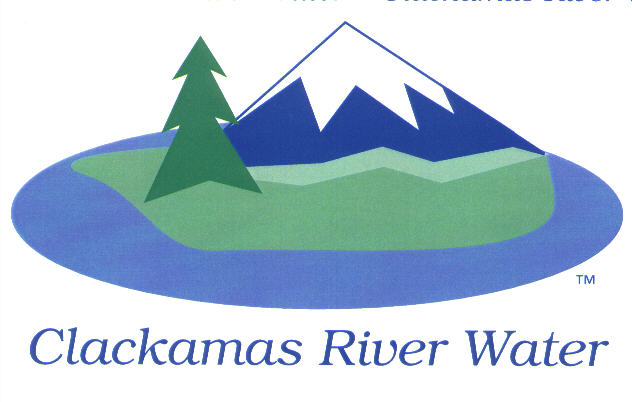 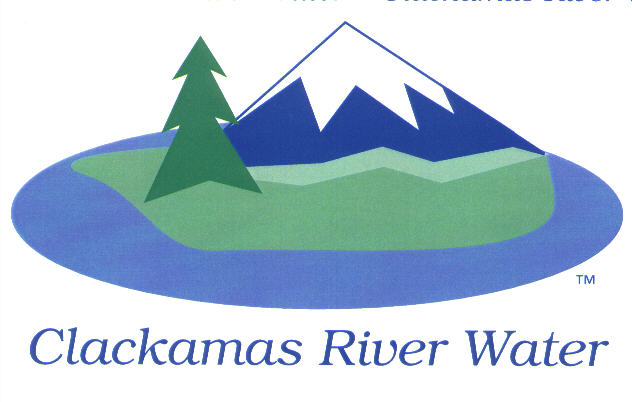 BOARD OF COMMISSIONERSREGULAR MEETING Held at 16770 SE 82nd Dr.October 15, 2015AGENDA6:00 pm Regular Board MeetingPlease sign the attendance sheet.  Members of the public are welcome to speak for a maximum of three minutes. Public comment provided at the beginning of the agenda will be reserved for comment on agenda items, special presentations, letters and complaints.  Public comment as listed at the end of the agenda will be for the purpose of “wrapping up” any remaining concerns. REGULAR MEETING @ 6:00 p.m.  Call to Order, Pledge of Allegiance and Roll Call – Ken Humberston, Board PresidentApproval of the AgendaReport from Executive Sessions September 17th and 30th, 2015Public Comment (see blue box at the top of the agenda)Action ItemProject Acceptance:  SE Bell Avenue – Waterline Relocation, CIP 14-5154 - Adam Bjornstedt, Principal   EngineerResolution 06-2016 Reimbursement Resolution – This Resolution will allow for reimbursement of qualified expenses with bonded monies that have been incurred prior to the bond being funded.-Lee Moore, Sr., General Manager Consent Agenda CA-1:	Gross Payroll and Accounts Paid:  September 2015 CA-2:	Cash Position and Transfers:  September 2015Informational ReportsMANAGEMENT REPORT – Lee Moore Sr., General ManagerAcknowledge the selection of the Bond Counsel – Lee Moore, Sr., General ManagerPublic Comment (see blue box at the top of the agenda) Commissioner Business Commissioner Reports and Reimbursements –Larry SowaAdjournThe meeting location is accessible to persons with disabilities.  A request for accommodations for persons with disabilities should be made at least 48 hours before the meeting to Adora Campbell (503) 722-9226.          